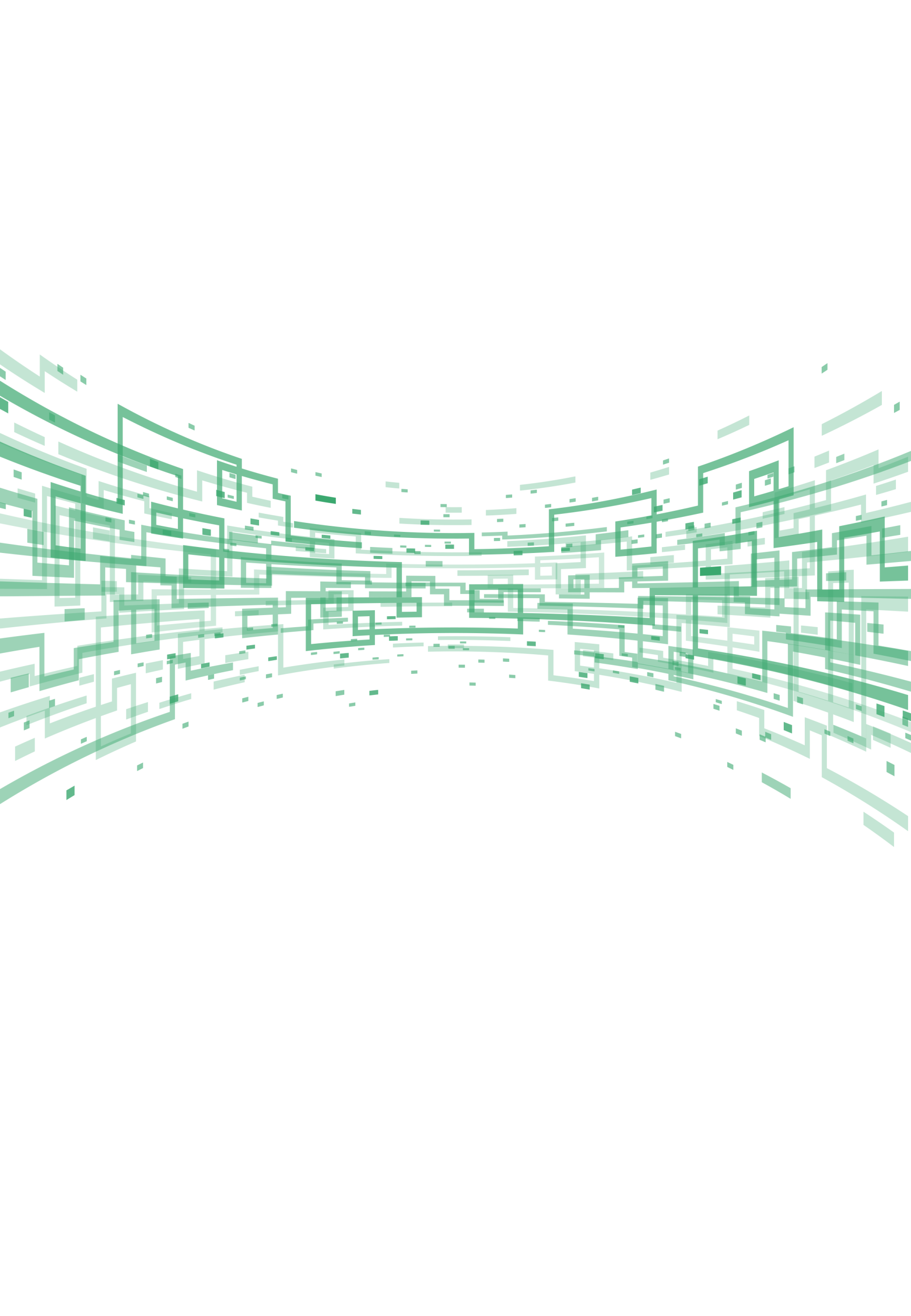 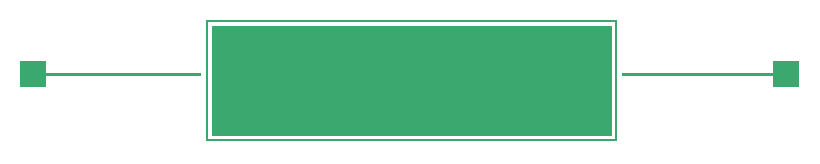 LBT-T300-GPW50是一款基于全千兆网络接口设计，集网关功能、POE交换机功能、AC管理功能为一体的智慧网络设备。可统一管理AP产品并为其供电，用户无需额外购置AC和PoE设备，直接搭配AP产品即可组建无线网络，管理便捷，性价比高。采用企业级硬件平台，同时还支持Web认证、微信连Wi-Fi、PPTP、上网行为管理、防火墙、智能带宽控制等丰富的软件功能。同时可通过智能流量控制及智能QOS流控对用户上网行为进行管理；NXC2009E具备优良的策略带宽控制功能，并配备有七层防火墙模块，保护用户安全上网，适用于小微型企业、办公室、别墅等场景。内置AC+PoE功能，简化无线组网内置AC（无线控制器）功能，既是路由器又是无线控制器，能统一管理16台AP产品，组建无线网络；可自动发现网络中的 AP，并对AP进行统一配置和管理，实现AP零配置接入，即插即用，同时支持AP状态监控、AP升级和定时重启，维护简便。所有LAN口均支持标准PoE供电，符合IEEE802.3af/at标准，单口最大输出功率30W。智能流量控制通过分析网络活动中主机的各种情况，对宽带进行调整，智能分配宽带，网络繁忙时小包优先，保障用户整体顺畅上网，人少多用，人多好用。智能QOS流控T300-GPW50能够对每个连接用户进行下载大数据包限速，防止用户过大下载时影响整个网络流畅度。强大的优化能力及无缝漫游功能在无线WiFi覆盖场景内，通过T300-GPW50的无缝漫游功能，让用户在多AP之间移动不掉线，不用重新登录连接信号，稳定上网。负载均衡用户端会自动选择信号强的AP进行接入上网，这样就导致个别的AP承载量太大。通过负载均衡处理后，可以让闲下来的AP去帮助繁忙的AP工作，把用户平均分配，共同承担任务实现负载均衡，上网不再卡机。强大的云端管理功能免费的云平台，让您实时远程控制设备，还可进行认证管理、广告管理、数据详情等业务管理；轻松关注微信公众号即可实现设备异常主动告警功能。强大的广告营销功能支持微信认证功能，企业认证公众号强制关注上网；商家微信公众号吸粉神器，方便快速二次推广；通过云端广告认证自定义广告页面，轻松推送广告海报信息。专业化的开发团队、与时俱进持续升级更新的应用特征协议库专业化的开发团队让我们的产品系列做到实时更新维护，在使用中持续升级更新应用特征协议库，即使在不断更新中的非业务应用以及变换更新快的P2P应用中也能做到准确识别，实时监控。定期的应用协议更新，保证用户的投资能得到最大程度的保值增值，从而增加应用协议的识别数量，使得协议识别率保持在国内的一流程度。永不停歇的产品功能更新及性能优化秉持工匠精神的研发团队一直永不停歇的功能更新，简单、高效地满足各种网络环境需求；精雕细琢的性能优化，确保提供最优质的网络产品，提升用户体验。硬件配置硬件配置主芯片MTK7621+RTL8370MB+RTL8211FS主   频880MHzMemory256MB DDR RAMFlash16MB接    口LAN: 4*10/100/1000Mbps自适应POE 802.3af/at供电网络接口WAN：1*10/100/1000Mbps自适应网络接口按    钮1*Reset 长按15秒恢复出厂设置指 示 灯Run、Power、4*POE供电状态指示灯电    源 AC 100-240V～50/60Hz  整机功耗最大60W工作环境温度：-20℃～+50℃（工作），-40℃ ～+70℃（储存）湿度（非凝结）：5％～90％（工作），5％～95％（储存）产品尺寸152*233*45mm产品重量0.9KG软件特性软件特性管理AP数16个带 机 量700人以内管理方式中文WEB远程管理网    络WAN：PPPOE/静态IP/动态获取   LAN：基于端口的IP地址段配置、DHCP服务器IP组/静态路由/端口映射/网络诊断/静态IP分配无线管理AP管理/Radio状态/WLAN配置/无线用户/防终端粘滞/无线优化/调试功能用户认证基于IP地址段的本地认证、云端认证、本地MAC地址白名单/IP地址白名单本地认证：自动认证、Portal认证（web认证、微信认证）云端认证：微信认证、一键上网、密码认证、短信认证、WEB认证，广告推送，MAC地址白名单、MAC地址黑名单WEB认证用户管理、云端账号绑定应用控制基于时间组、IP组用户行为控制免控制IP/MAC列表、禁止上网IP/MAC列表控制日志、行为管理规则库在线升级流量控制总出口带宽配置基于IP地址段的共享上传、共享下载及单IP的单机上传、单机下载的带宽控制系    统时区时间配置、登录密码修改、备份/恢复 系统设置系统更新基于WEB浏览器本地更新、在线更新